Cycle  1, 22,23 et 24 Novembre 2019Cycle 2, 6,7 et 8 Décembre  2019Un séminaire spécialisé sur l’auriculothérapie pour Equins aura lieu en 2020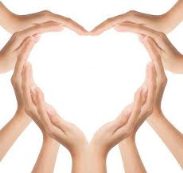 Objectifs Devenir praticien auriculothérapeuteLibération par l’oreille,  Voix des OrganesVous donner une « boite à outils » opérationnelleConnaitre les protocoles thérapeutiques en lien avec points d’acupunctureCe séminaire est pour VOUS !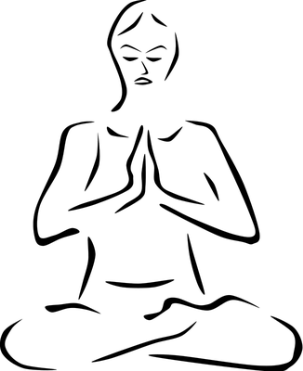 Programme de FormationDécodage, symbolique, Physio anatomie oreilleClassification des poinrts et natureTechniques d'auriculothérapieRéveil des 3 CorpsProtocoles thérapeutiquesLibération  Informations pratiquesDomaine de CARROUET(lieu dit) , Contact :Sylvie ROORYCK, 0606649398,s.rooryck.aco@gmail.com pour résa nuitées et restaurationTarif :450 euros par Cycle, incluant matériel et fournitures pédagogiquesVous prémunirpour votre confort : Tapis, Coussin, Couverture, pince à épiler, lampe frontale, Vêtements souples…Intervenants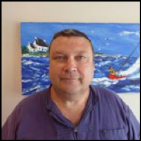 DERUDDER Benoît Thérapeute, spécialisé en M.T.C. et auriculothérapie, initié aux traditions chinoises, indiennes et chamaniques .Organise voyages  aux     Philippines. Il dirige une Ecole de M.T.C., E.TR.E. Contacts-Réservation AURICULOTHERAPIEBenoit DERUDDER06 19 24 40 28benoitderudder@free.frwww.ecole-etre.frObligation de suivre les deux  stages pour obtenir Attestation de Formation. Me contacter pour programme détaille, et obtenir  le bulletin d’inscription aux deux cycles